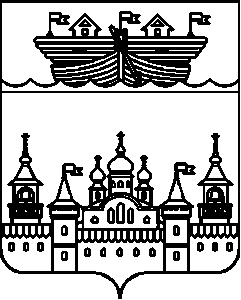 АДМИНИСТРАЦИЯЕГОРОВСКОГО СЕЛЬСОВЕТАВОСКРЕСЕНСКОГО МУНИЦИПАЛЬНОГО РАЙОНАНИЖЕГОРОДСКОЙ ОБЛАСТИПОСТАНОВЛЕНИЕ20 мая 2021 года	№ 31О подготовке объектов жилищно-коммунального хозяйства, топливно-энергетического комплекса, социальной сферы Егоровского сельсовета Воскресенского муниципального района, автомобильных дорог общего пользования и сооружений на них к осенне-зимнему периоду 2021-2022 годовВ целях обеспечения устойчивой работы объектов жилищно-коммунального хозяйства, топливно-энергетического комплекса, социальной сферы Егоровского сельсовета Воскресенского муниципального района, автомобильных дорог общего пользования и сооружений на них в осенне-зимний период 2021-2022 годов, администрация Егоровского сельсовета Воскресенского муниципального района постановляет:1.Утвердить план мероприятий по подготовке объектов жилищно-коммунального хозяйства, топливно-энергетического комплекса, социальной сферы к осенне-зимнему периоду 2021-2022 годов.2.Обнародовать настоящее постановление на информационном стенде администрации и разместить на информационном сайте администрации Воскресенского муниципального района.3.Контроль за исполнением настоящего постановления оставляю за собой.4.Настоящее постановление вступает в силу со дня его обнародованияГлава администрации	Ю.А.ЧерняевУТВЕРЖДЕНпостановлением администрацииЕгоровского сельсовета Воскресенского муниципального района Нижегородской области от 20 мая 2021 года № 31Планмероприятий по подготовке объектов жилищно-коммунального хозяйства, топливно-энергетического комплекса, социальной сферы к осенне-зимнему периоду 2021-2022 годов.№ п/пМероприятиеСрок исполненияОтветственный исполнитель1 Проведение выездных и рабочих совещаний с целью обеспечения  контроля за выполнением подрядными эксплуатирующими организациями мероприятий по подготовке автомобильных дорог общего пользования к эксплуатации в осенне-зимний периодВ течение всего периодаГлава администрации2В пределах своей компетенции принять меры к выполнению собственниками объектов жилищно-коммунального хозяйства, социальной сферы и топливно-энергетического комплекса предписаний органов государственного пожарного надзораВ течение всего периодаГлава администрации3Создать и организовать работу комиссии органа местного самоуправления поселения по проверке готовности к зиме теплоснабжающих и тепло сетевых организаций, потребителей тепловой энергииИюньГлава администрации4Контроль за своевременным выполнением работ по ремонту, проверке и прочистке дымоходов и вент каналов многоквартирных и жилых домов, общественных и административных зданийАвгустГлава администрации5Провести проверку технического состояния водоснабжения.ИюльГлава администрации6Провести проверку жилищных условий неблагополучных семей, одиноко проживающих граждан, лиц злоупотребляющих алкоголемАвгустГлава администрации7Провести проверку по выполнению требований, установленных главами 3,4 Правил оценки готовности к отопительному периодуАвгустГлава администрации8Завершение  выполнения основных мероприятий по подготовке к работе в осенне-зимний период жилищного фонда с оформлением паспортов готовности к эксплуатации в зимних условиях15 сентябряГлава администрации